О внесении изменений в план мероприятий  по противодействию коррупции в Слободо-Туринском муниципальном районе  на 2021-2024 годы, утвержденный постановлением Администрации  Слободо-Туринского муниципального района от 13.09.2021 № 407 На основании рекомендаций п.7 раздела II Протокола заседания Комиссии по координации работы по противодействию коррупции в Свердловской области от 02.05.2023 № 1-К, руководствуясь Уставом Слободо-Туринского муниципального района,ПОСТАНОВЛЯЕТ:1. Внести в план мероприятий  по противодействию коррупции в Слободо-Туринском муниципальном районе на 2021-2024 годы, утвержденный постановлением Администрации Слободо-Туринского муниципального района  от 13.09.2021 № 407 «Об утверждении плана мероприятий по противодействию коррупции в Слободо-Туринском муниципальном районе на 2021-2024 годы» следующие изменения:- план мероприятий по противодействию коррупции в Слободо-Туринском муниципальном районе на 2021 - 2024 годы дополнить Разделом XIV следующего содержания: 2. Опубликовать настоящее постановление в общественно-политической газете Слободо-Туринского муниципального района «Коммунар» и разместить на официальном сайте Администрации Слободо-Туринского муниципального района в информационно-телекоммуникационной сети «Интернет» http://slturmr.ru/.Глава Слободо-Туринского муниципального района                                        В.А. Бедулев                                                                    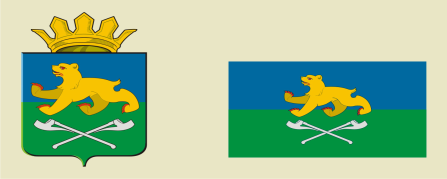 АДМИНИСТРАЦИЯ СЛОБОДО-ТУРИНСКОГОМУНИЦИПАЛЬНОГО РАЙОНАПОСТАНОВЛЕНИЕАДМИНИСТРАЦИЯ СЛОБОДО-ТУРИНСКОГОМУНИЦИПАЛЬНОГО РАЙОНАПОСТАНОВЛЕНИЕ28.12.2023№ 574с. Туринская Слободас. Туринская СлободаРаздел XIV. ОБЕСПЕЧЕНИЕ УЧАСТИЯ СУБЪЕКТОВ ПРЕДПРИНИМАТЕЛЬСКОЙ ДЕЯТЕЛЬНОСТИ, ДОБРОСОВЕСТНО ЗАНИМАЮЩИХСЯ ВОПРОСАМИ ПРОТИВОДЕЙСТВИЯ КОРРУПЦИИ В МЕРОПРИЯТИЯХ ПО ПРОТИВОДЕЙСТВИЮ КОРРУПЦИИРаздел XIV. ОБЕСПЕЧЕНИЕ УЧАСТИЯ СУБЪЕКТОВ ПРЕДПРИНИМАТЕЛЬСКОЙ ДЕЯТЕЛЬНОСТИ, ДОБРОСОВЕСТНО ЗАНИМАЮЩИХСЯ ВОПРОСАМИ ПРОТИВОДЕЙСТВИЯ КОРРУПЦИИ В МЕРОПРИЯТИЯХ ПО ПРОТИВОДЕЙСТВИЮ КОРРУПЦИИРаздел XIV. ОБЕСПЕЧЕНИЕ УЧАСТИЯ СУБЪЕКТОВ ПРЕДПРИНИМАТЕЛЬСКОЙ ДЕЯТЕЛЬНОСТИ, ДОБРОСОВЕСТНО ЗАНИМАЮЩИХСЯ ВОПРОСАМИ ПРОТИВОДЕЙСТВИЯ КОРРУПЦИИ В МЕРОПРИЯТИЯХ ПО ПРОТИВОДЕЙСТВИЮ КОРРУПЦИИРаздел XIV. ОБЕСПЕЧЕНИЕ УЧАСТИЯ СУБЪЕКТОВ ПРЕДПРИНИМАТЕЛЬСКОЙ ДЕЯТЕЛЬНОСТИ, ДОБРОСОВЕСТНО ЗАНИМАЮЩИХСЯ ВОПРОСАМИ ПРОТИВОДЕЙСТВИЯ КОРРУПЦИИ В МЕРОПРИЯТИЯХ ПО ПРОТИВОДЕЙСТВИЮ КОРРУПЦИИ46.Привлечение представителей субъектов предпринимательской деятельности, добросовестно занимающихся вопросами противодействия коррупции, к участию в  мероприятиях по противодействию коррупции (публичные слушаниях, общественные слушаниях, общественные обсуждениях),  организуемых и проводимых органами местного самоуправления Слободо-Туринского муниципального районаОрганизатор публичных (общественных) слушанийПо мере организации публичных (общественных) слушаний